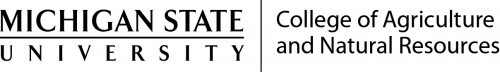 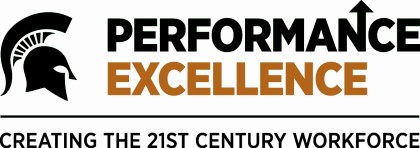 DRAFT 02.22.16ProcessResources NeededTimingAction StepsAnnual Review meeting with the employeeAnnual Review FormPosition DescriptionSelf-Review WorksheetPerformance LogGoal Setting & Professional Development FormJob Competencies & Performance ExpectationsOn the annual review date, or within a two week time period of that dateAt least 1 month in advance of the annual review date:Schedule the review meeting with the employeeProvide the employee with the Self-Review worksheet, their position description, and the Goal Setting FormPrior to the meeting:Review the prior year’s Goal Setting form and the Performance Log to aide in evaluating the overall performance for the yearReview the employee’s position description to assess if any changes or updates are neededIf an individual is to receive “does not meet expectations” consult with Kris Hynes (hynes@msu.edu) prior to the meeting. During the meeting:Complete the annual review form, ensuring to discuss each topic on the form while incorporating employee feedbackDiscuss the position description and reach a consensus on any changes or updates that are neededProvide an evaluation level with rationaleSign and date the Annual Review and Position Description forms and send original copies to  SolutionsCenter@hr.msu.edu. keep a copy for yourself and provide the employee with a copyPerformance Planning meeting with the employeePerformance Planning FormGoal Setting & Professional Development FormPosition DescriptionAs the second part of your annual review meetingORAs a separate meeting within 30 days of the annual review meetingPrior to the meeting:Draft a set of goals and a professional development plan for the upcoming year for the employeeIf an individual is to receive “does not meet expectations” consult with Kris Hynes (hynes@msu.edu) prior to the meeting. During the meeting:Complete the Performance Planning form, ensuring to discuss each topic on the formGather the employee’s feedback and discuss goals and a professional development plan for the upcoming year; come to a consensus and finalize those plansSign and date Performance Planning and Goal Setting forms and send original copies to SolutionsCenter@hr.msu.edu. keep a copy for yourself and provide the employee with a copyContinuous FeedbackGoal Setting & Professional Development FormPerformance LogThroughout the yearEnsure that you are providing both positive and reinforcing feedback to the employee throughout the year, discussing progress on goals and the professional development planDocument significant conversations, email communications, training provided, coaching & counseling, and recognition provided to the employee